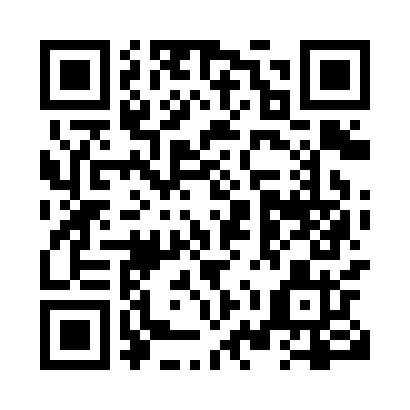 Prayer times for Grays Mills, New Brunswick, CanadaWed 1 May 2024 - Fri 31 May 2024High Latitude Method: Angle Based RulePrayer Calculation Method: Islamic Society of North AmericaAsar Calculation Method: HanafiPrayer times provided by https://www.salahtimes.comDateDayFajrSunriseDhuhrAsrMaghribIsha1Wed4:366:121:216:228:3210:082Thu4:346:101:216:238:3310:093Fri4:326:091:216:248:3410:114Sat4:306:071:216:248:3510:135Sun4:286:061:216:258:3710:156Mon4:266:041:216:268:3810:177Tue4:246:031:216:278:3910:198Wed4:226:021:216:278:4010:209Thu4:206:001:216:288:4210:2210Fri4:185:591:216:298:4310:2411Sat4:175:581:216:308:4410:2612Sun4:155:571:216:308:4510:2813Mon4:135:551:216:318:4610:2914Tue4:115:541:216:328:4810:3115Wed4:095:531:216:328:4910:3316Thu4:085:521:216:338:5010:3517Fri4:065:511:216:348:5110:3618Sat4:045:501:216:348:5210:3819Sun4:035:491:216:358:5310:4020Mon4:015:481:216:368:5410:4221Tue3:595:471:216:368:5510:4322Wed3:585:461:216:378:5710:4523Thu3:565:451:216:388:5810:4724Fri3:555:441:216:388:5910:4825Sat3:545:431:216:399:0010:5026Sun3:525:431:216:399:0110:5127Mon3:515:421:226:409:0210:5328Tue3:505:411:226:419:0310:5529Wed3:485:411:226:419:0310:5630Thu3:475:401:226:429:0410:5731Fri3:465:391:226:429:0510:59